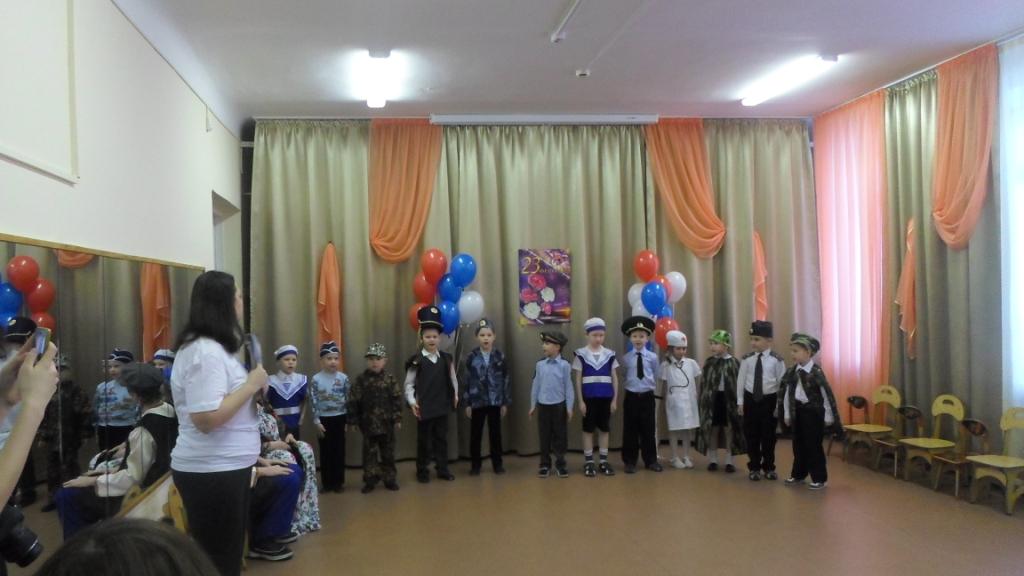 В корпусе № 1 увлекательно, познавательно и весело прошел спортивно – музыкальный праздник «Как матушка Емелю в Армию провожала»                                                                    19 февраля в старшей  и подготовительной логопедических группах № 3 и № 4  и 24 февраля 2015 года в подготовительной к школе общеобразовательной группе № 1. Педагоги получили множество слов благодарности от родителей (пап).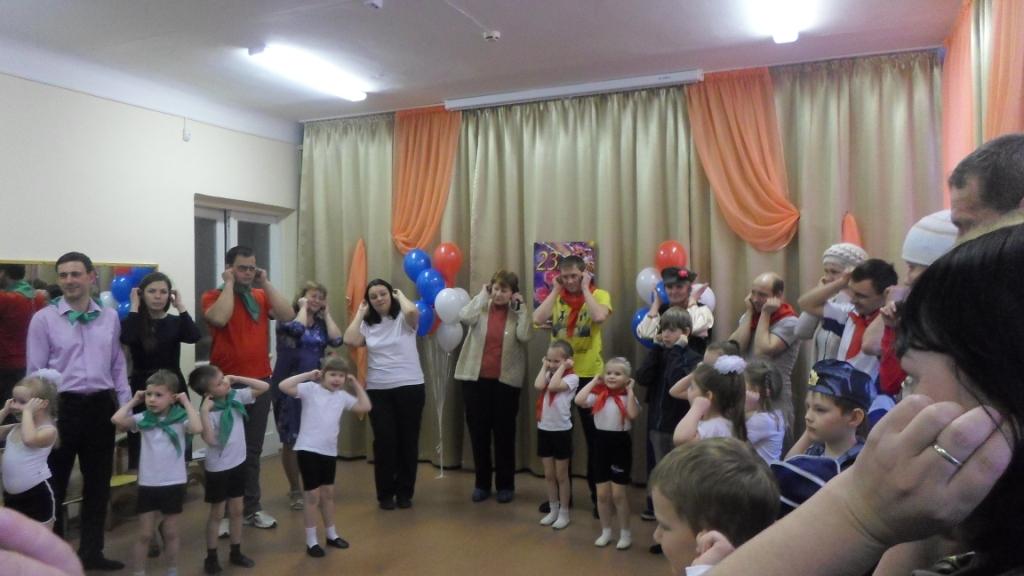 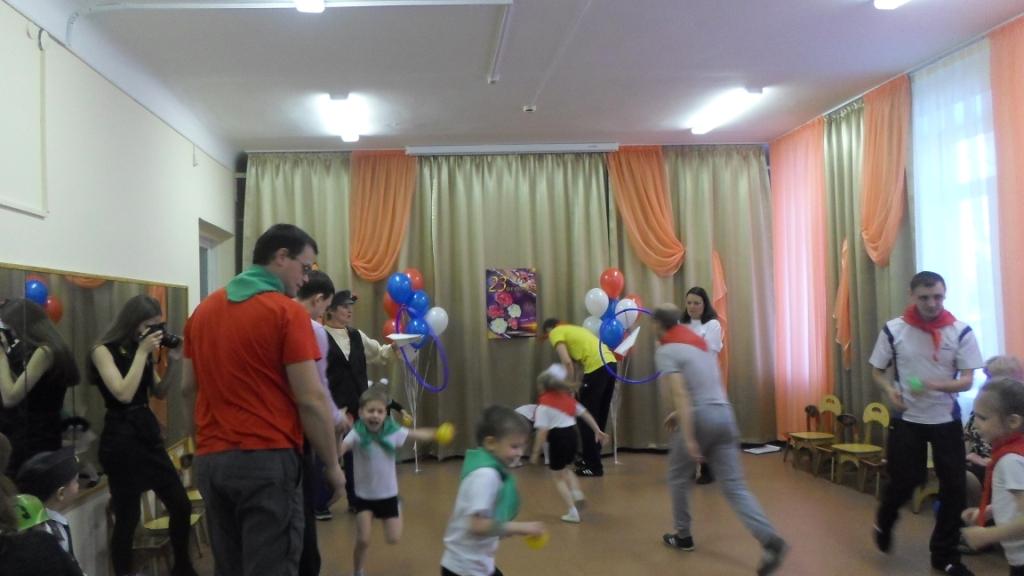 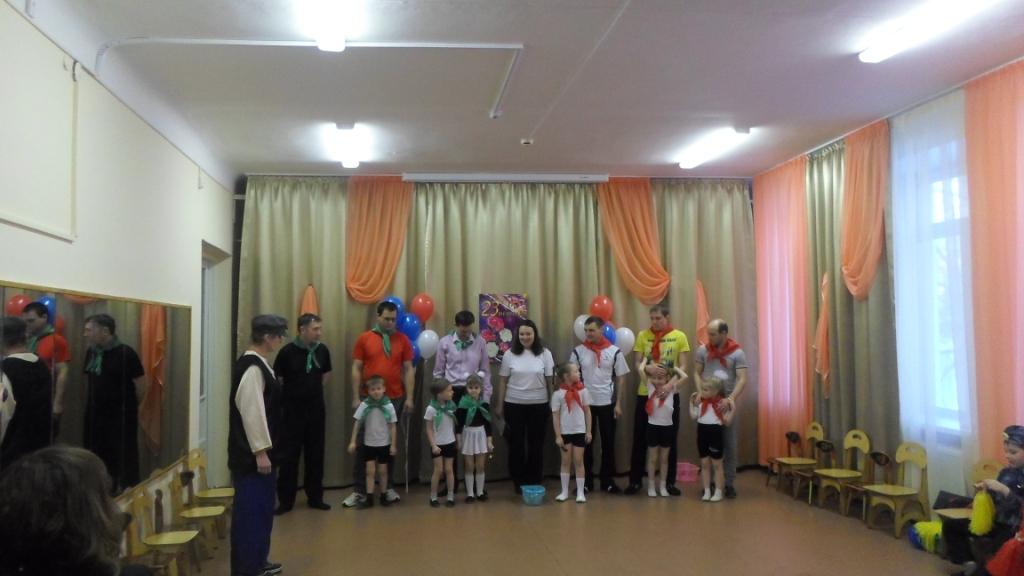 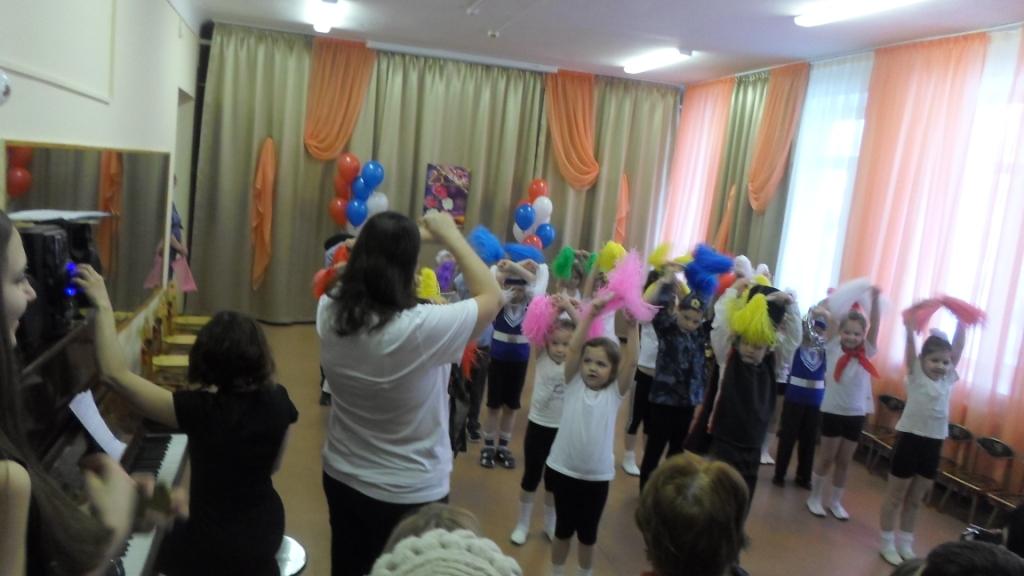 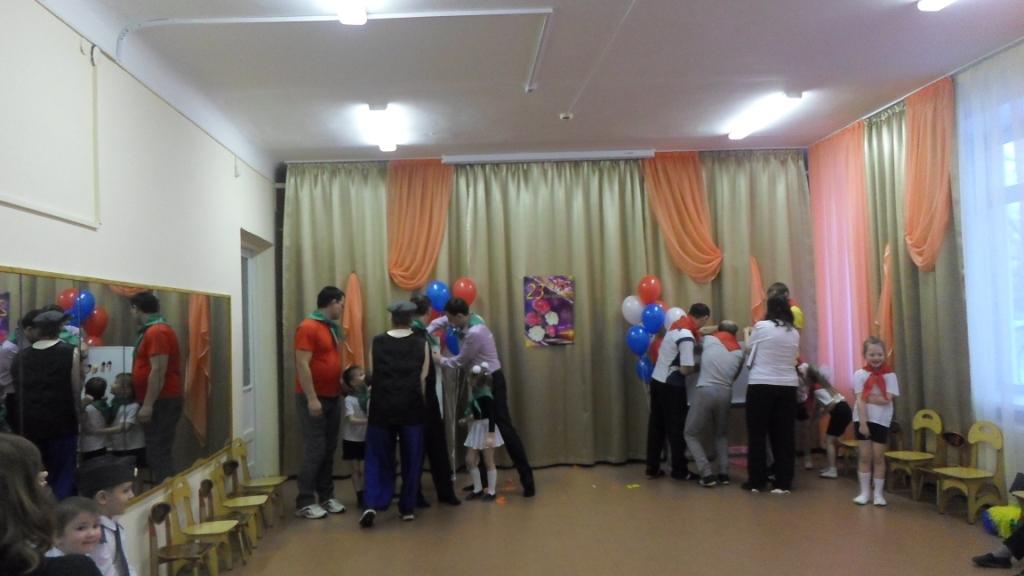 